МИНИСТЕРСТВО НАУКИ И ВЫСШЕГО ОБРАЗОВАНИЯ РОССИЙСКОЙ ФЕДЕРАЦИИФЕДЕРАЛЬНОЕ ГОСУДАРСТВЕННОЕ БЮДЖЕТНОЕ ОБРАЗОВАТЕЛЬНОЕ УЧРЕЖДЕНИЕ ВЫСШЕГО ОБРАЗОВАНИЯ
«КРАСНОЯРСКИЙ ГОСУДАРСТВЕННЫЙ ПЕДАГОГИЧЕСКИЙ
УНИВЕРСИТЕТ им. В.П. Астафьева»(КГПУ им. В.П. Астафьева)КАФЕДРА МЕТОДИКИ ПРЕПОДАВАНИЯ СПОРТИВНЫХ ДИСЦИПЛИН И НАЦИОНАЛЬНЫХ ВИДОВ СПОРТАРАБОЧАЯ ПРОГРАММА ДИСЦИПЛИНЫхудожественная гимнастикаНаправление подготовки: 44.03.01 Педагогическое образованиеПрофиль/Название программы: «Физическая культура» Квалификация (степень): бакалаврКрасноярск, 2018Рабочая программа дисциплины «Художественная гимнастика» составлена Н.В Люлиной, И.В.ВетровойУчебная программа обсуждена на заседании кафедры теории и методики спортивных дисциплин протокол № 10 от «11» мая 2017 г.Заведующий кафедрой кафедры теории и методики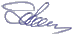 спортивных дисциплин                                                                             Янова М.Г.	Одобрено Научно-методическим советом ИФКСиЗ им. И.С. Ярыгина Протокол №4 от «17» мая 2017г.Председатель Научно-методического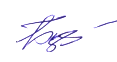 совета ИФКСиЗ им. И.С. Ярыгина                                                          Бордуков М.И.Рабочая программа дисциплины «Художественная гимнастика» актуализирована доцентами Н.В. Люлиной, И.В.ВетровойУчебная программа обсуждена на заседании кафедры теории и методики спортивных дисциплин протокол №9 от «26» апреля 2018 г. Заведующий кафедрой кафедры теории и методикиспортивных дисциплин                                                                             Янова М.Г.	Одобрено Научно-методическим советом ИФКСиЗ им. И.С. Ярыгина Протокол №4 от «10» мая 2018г.Председатель Научно-методическогосовета ИФКСиЗ им. И.С. Ярыгина                                                          Бордуков М.И.Рабочая программа дисциплины «Художественная гимнастика» актуализирована  доцентами Н.В. Люлиной, И.В.ВетровойУчебная программа обсуждена на заседании кафедры теории и методики спортивных дисциплин протокол № 9 от «25» апреля 2019 г. Заведующий кафедрой кафедры теории и методикиспортивных дисциплин                                                                             Янова М.Г.	Одобрено Научно-методическим советом ИФКСиЗ им. И.С. Ярыгина Протокол №5 от «15» мая 2019г.Председатель Научно-методическогосовета ИФКСиЗ им. И.С. Ярыгина                                                          Бордуков М.И.Пояснительная запискаДисциплина «Художественная гимнастика» относится к дисциплинам по выбору профессионального цикла 8.ДВ.8. Она определяет общее профессиональное образование специалиста в данной области, его знания, конкретную профессиональную направленность деятельности, взгляды, убеждения. Настоящая программа по дисциплине составлена с учетом следующих законодательных, инструктивных и программных документов, определяющих основную направленность, объем и содержание учебных занятий по физической культуре в высшей школе:- Федеральный закон «О физической культуре и спорте в Российской Федерации» от 12.04.2007 № 329-ФЗ;- приказы Минобрнауки России «Об утверждении и введении в действие федеральных государственных образовательных стандартов высшего образования по направлениям подготовки (специальностям)»;- приказ Министерства образования Российской Федерации от 01.12 1999 г. № 1025 «Об организации процесса физического воспитания в образовательных учреждениях начального, среднего и высшего профессионального образования»;- инструкция по организации и содержанию работы кафедр физического воспитания высших учебных заведений. Утверждена приказом Государственного комитета Российской Федерации по высшему образованию от 26.07.94 № 777.Данная дисциплина наряду с другими базовыми предметами учебного плана, обеспечивает профессиональную подготовку будущих специалистов физической культуры и спорта с достаточно широким диапазоном: общеобразовательные школы, средние специальные и высшие учебные заведения, детско-юношеские спортивные школы, училища олимпийского резерва, различные спортивные клубы. Центральное место в учебном плане подготовки бакалавра занимают профилирующие дисциплины, от качества освоения которых, существенно зависит становление профессионализма на этом этапе. Здесь большое значение имеет система объединения этих дисциплин с ориентацией на целостную профессиональную деятельность, как отдельная дисциплина должна выступать в качестве средства достижения этой цели. Цикл дисциплины направлен на то, что бы вооружить студентов знаниями и навыками базовых средств физического воспитания, в частности аэробики, в сочетании с теоретическими дисциплинами и в контексте будущей целостной профессиональной деятельности. Дисциплина изучается: 4 курс -8 семестр (зачет)2. Трудоемкость дисциплины включает в себя общий объем времени, отведенного на изучение дисциплины в З.Е. и в часах. Также указывается количество часов, отведенных на контактную работу (различные формы аудиторной работы) с преподавателем и на самостоятельную работу студента (только в часах). 3. Цель освоения дисциплины, формирование у будущих педагогов готовности к реализации профессиональных задач в новых социально – экономических условиях в соответствии с требованиями личности, общества и научными достижениями в области теории и методики физической культуры и спорта4. Планируемые результаты обучения. При заполнении пункта разработчик РПД указывает на формирование каких компетенций направлено изучение дисциплины и заполняет таблицу «Планируемые результаты обучения» (таблица). Таблица«Планируемые результаты обучения»В результате освоения ООП бакалавриата обучающийся должен овладеть следующими результатами обучения по дисциплине:5. Важнейшим условием эффективности освоения дисциплины является наличие так называемых «контрольных точек», т.е. практических заданий, сдача которых обуславливает допуск к получению промежуточной аттестации в виде  зачета.Методы текущего контроля успеваемости:устный опросПосещение практических занятийПрактические тестыПромежуточный рейтинг-контрольвыполнение практических работКритерии оценки знаний студентов на зачетеЗачеты оцениваются по системе «зачтено/не зачтено», процедура зачета состоит из положительных ответов. Для получения оценки «зачтено» студент должен дать полные ответы на вопросы.Отметка «зачтено» ставится, если студент продемонстрировал:раскрыл содержание материала в объеме, предусмотренном программой; правильно выполнил комплексы упражнений; показал умение иллюстрировать теоретические положения конкретными примерами; При выставлении оценки «зачтено» преподавателем учитываются посещение лекций, работа на практических занятиях, выступления с докладами. «Не зачтено» выставляется студентам либо не ответившим на вопросы, либо не ориентирующимся в основных положениях, содержании дисциплины. Отметка «не зачтено» ставится, если студент: допустил принципиальные ошибки фактического и теоретического характера; допущены ошибки в определении понятий, при использовании специальной терминологии.Выполнение всех практических заданий студентами имеющими, отклонение в состоянии здоровья происходит на основе медицинского заключения врача с учетом индивидуальных физических, психических и других возможностей конкретного обучающегося. В случае невозможности выполнения практических заданий, для оценивания сформированности компетенции, обучающемуся предлагаются альтернативные задания, адаптированные под его индивидуальные возможности.6. Перечень образовательных технологий, используемых при освоении дисциплины выбирается из перечня или предлагаются иные. «Перечень образовательных технологий»Интерактивные и активные формы проведения занятий: Практические занятия: выполнение тестовых заданий на выявление индивидуального уровня физической подготовленности (ОФП, СФП) и  демонстрация  прироста показателей в развитии основных физических качеств;выполнение комплексов упражнений с предметами;применение приемов помощи на уроке;проведение подготовительной части занятия и занятия в целом.Технологическая карта обучения дисциплинеХудожественная гимнастика Для обучающихся образовательной программы«Педагогическое образование», бакалавр, 44.03.01, профиль «Физическая культура»(направление и уровень подготовки, шифр, профиль)по очной форме обученияСодержание тем дисциплиныТема 1.  «Взаимосвязь музыкально-ритмического воспитания и художественной гимнастики. Место упражнений художественной гимнастики в школьной программе».Тема 2. «Беспредметная композиция» Тема 3 «Упражнение с мячом»  (вальс)Тема 4. «Упражнение со скакалкой»Тема 1.  «Взаимосвязь музыкально-ритмического воспитания и художественной гимнастики. Место упражнений художественной гимнастики в школьной программе».- Специальные упражнения художественной гимнастики.-Требования к выполнению танцевальных комбинаций и проведению отдельных частей урока и урока в целом.Тема 2. «Беспредметная композиция» 1-4 – поворот переступанием на 360° вправо, руки плавно поднимаются до горизонтали;5-8 – тоже влево;9-12 – скрестный поворот влево, руки внизу скрестно, дугами наружу вверх, опускаются в сторону;13-16 – тоже вправо, руки через стороны вниз, опускаются скрестно дугами вовнутрь.1 – закрытый прыжок (подскок на правой, левая согнута – вверх, руки скрестно  вперед, голова вниз, спина круглая);2 – открытый прыжок (подскок на левой, правая назад, руки в стороны, спина согнута голова поднята);3-4 – два шага с правой;5-6 – прыжок со сменой ног, руки в стороны;7-8 – два шага с левой;9-10 – прыжок «шагом» ноги развести до шпагата, руки вперед, другая в сторону противоположно ноге;11-12 – два шага с правой;13-14 – «перекидной прыжок» (махом правой, толчком левой, как бы перепрыгнуть через веревочку) руки вверх, приземление на правую, левая назад, вверх;15-16 – шаг левой вперед, полуприседая правая назад на носок, правая рука вверх, левая рука в сторону, поворот головы налево.Тема 3 «Упражнение с мячом»  (вальс)И.п. – о.с. руки в стороны, мяч в правой.1 – вальсовый шаг с правой в полуприсед на правую левая сзади, носок прижат к пятке правой, бросок мяча правой рукой вверх и ловля мяча правой рукой снизу;2 – вальсовый шаг левой назад в стойку на левую, правая вперед на носок с броском мяча правой рукой вверх, поймать мяч в левую руку снизу в и.п. левая рука вперед, правая в сторону;3 – вальсовый шаг вправо с поворотом направо на 180°;4 – продолжая поворот на 360°, передать мяч за спиной в правую руку в стойку на носках руки в стороны; . «и» – перекинуть мяч над головой в левую руку, слегка полупреседая;5 – прыжок толчком двумя на правую, левая в сторону с броском мяча вверх двумя руками;6 – скрестный шаг левой, шаг правой в сторону, приставить левую, поймать мяч двумя руками снизу после отскока от пола;7-8 – счет 5,6.1 – шагом правой вправо, левая в сторону (боковое равновесие), поворот прыжком на 360°, руки в стороны, мяч на ладонь правой руки;2-3 – прыжком поворот в равновесии на 255°;4 – стойка на носках руки в стороны и полуприседая перебросить мяч в левую руку (через голову);5 – полуприсед руки вниз;6-7 – перекат мяча по полу вперед.   Три шага бегом на носках, руки вперед, вверх, вниз (мягко сопровождая движением головы).8 – приседая взять мяч.1-4 – встать волной, движение рук с мячом по телу до положения руки вверх;5-6 – шагом правой вправо одноименный поворот направо на 360° прогнувшись руки в стороны, мяч на правой ладони;7-8 – приставляя левую, боковая волна с выкрутом правой руки и круг над головой правой руки.1-4 – шагом правой вперед горизонтальное равновесие на правой, правая рука вперед (мяч на ладони правой руки), левая в сторону;5-6 – левая скрестно назад, поворот налево на 180°, передать мяч в левую руку за спиной;7-8 -  заканчивая поворот, шаг левой, правая назад на носок, левая рука вперед-кверху, мяч на ладони, правая рука назад в сторону. Тема 4. «Упражнение со скакалкой»Муз. размер  2/4   (полька)И.п. – стойка на носках, скакалка вперед вчетверо.1-8 – шаги польки с правой, с левой, слегка поворачивая туловище и голову, влево (два шага с правой и два шага с левой).1 – прыжок на правую вправо, носок левой прижат к голеностопу правой, скакалка вдвое в правой руке – круг скакалкой слева, левая рука вперед;2 – прыжок на левую, носок правой прижат к пятке левой, круг скакалкой справа (кисть наружу);3 – 1 счет;4 – 2 счет;5 – 1 счет;6 – 2 счет;7 – прыжок ноги вместе, вращая скакалку вперед;8 – перевести скакалку вперед.1-4 – 4 шага галопа вправо постепенно переводя скакалку за спину, сгибая правую руку над головой;5 – прыжок на правой, левая вперед на носок;6 – прыжок ноги врозь;7 – прыжок на левой, правая назад на носок;8 – прыжок ноги вместе.1-8 – тоже повторить в левую сторону.1-3 – поворот переступанием направо на 360°, скакалка за спиной;4 – заканчивая поворот полуприсед.1-2 – два прыжка на левой, правая вперед, вращая скакалку вперед;3-4 – тоже на другой ноге;5-6 – два прыжка со сменой ног, вращая скакалку вперед;7 – прыжок ноги вместе через скакалку;8 – прыжок ноги вместе с двойным вращением скакалки вперед и заканчивать упражнение в стойку на носках, скакалку перевести влево.   Методические разработки кафедры (учебные пособия, методические указания)Самостоятельная работа проводится в соответствии с тематическим планом. Студенты получают задание самостоятельно изучить соответствующие темы учебной дисциплины и представить реферативный обзор литературы. Остальные студенты усваивают содержание данной темы без написания реферата. На аудиторных занятиях каждый из студентов выступает с кратким сообщением по заданной теме. Остальные студенты принимают активное участие в обсуждении темы. Контроль качества усвоения учебного материала по теме проводится в письменной форме с применением системы тестовых заданий. Самостоятельная работа студентов осуществляется как во внеаудиторное время, так и в ходе занятий по дисциплине и включает в себя следующие формы: Освоение лекционного и теоретического материала по изучаемым проблемам. Работа с текстами: монографиями, учебниками, хрестоматиями, научными статьями. Подготовка докладов и сообщений по теме. Система текущего контроля включает: Контроль посещения на занятиях и полнота лекционного материала. Контроль выполнения студентами заданий для самостоятельной работы. Контроль знаний, усвоенных в данном курсе производится в форме контрольных работ, контрольных вопросов, выполнения техники легкоатлетических упражнений на практических занятиях. Для контроля самостоятельной работы студентов могут быть использованы разнообразные формы, методы и технологии контроля. Формы: тестирование, практические задания, мини-сочинения, дискуссионные вопросы, защита творческих работ, рефераты, круглый стол, контрольные работы. Методы контроля: семинарские занятия по всему учебному материалу, коллоквиумы по темам «Педагогическая культура специалиста по ФКиС» и «Спорт как специфическая среда жизнедеятельности и формирования личности», деловая игра «Личность учителя ФК - пример для подражания», практические работы по всем изучаемым темам, собеседования, итоговый зачет; Технологии контроля: ситуативная, рейтинговая оценка, самооценка. Контроль результатов самостоятельной работы студентов осуществляется в пределах времени, указанного в учебных планах на аудиторные учебные занятия по дисциплине и внеаудиторную самостоятельную работу студентов и проходит в письменной, устной или смешанной форме, с представлением конкретного продукта творческой деятельности студента. Результаты контроля самостоятельной работы студентов учитываются при осуществлении итогового контроля по дисциплине. Общепедагогическими критериями оценки результатов организованной самостоятельной работы студента являются: уровень освоения студентом учебного материала в аспекте компетенций; умение студента использовать теоретические знания при выполнении практических задач; обоснованность и четкость изложения ответа;оформление отчетного материала в соответствии с требованиями; творческий подход к выполнению самостоятельной работы; Контрольная работа представляет реферативной обзор современной учебной и учебно-методической литературы по выбранной теме. В работе должен быть осуществлен сравнительный теоретический анализ знаний по рассматриваемой теме, имеющийся в учебниках, учебных и учебно-методических пособиях с последующим обобщающим заключением по каждому разделу работы. Объем работы – не менее 15 страниц. Выбор темы осуществляется студентом самостоятельно. Студенту разрешается контрольную работу по дисциплине связать с курсовой работой. Структура контрольной работы:план;теоретический обзор учебно-методической литературы; заключение; список литературы. План отражает структурные основные элементы (разделы работы), которые в своей совокупности раскрывают содержание темы контрольной работы. В теоретическом обзоре подробно раскрываются основные положения по каждому разделу работы, представленные в анализируемых литературных источниках, выделяются общие моменты, имеющиеся противоречия и то особенное, что имеется в том или ином литературном источнике. В работе должен быть осуществлен реферативный обзор не менее 10 литературных источников, при этом в тексте должны обязательно содержаться ссылки на эти источники. Текст, заимствованный из литературных источников, должен быть представлен в форме цитирования, заключен в кавычки с указанием номера (ов) страниц, на которых он содержится в соответствующем литературном источнике. В заключении отражаются основные результаты теоретического анализа последовательно по каждому разделу. Список литературы составляется в соответствии с требованиями ГОСТа. Требования к оформлению: Работа должна быть набрана в текстовом редакторе Microcoft Word, шрифт 14, поля сверху и снизу – 2,5 см, справа – 1,5 см, слева – 3 см, интервал – полуторный.Методические указания по написанию рефератов Цель реферата - проверка знаний студентов по основным разделам курса. Новые технологии обучения, основанные на применении компьютеров, мультимедиа, аудиовизуальных материалов и т.д., позволяют значительно активизировать процесс овладения информацией, вовлекать студентов в работу по ее обработке, способствуют более глубокому освоению изученного материала. И все же основным, наиболее эффективным методом обучения была и остается работа с книгой. К сожалению, опыт показывает, что студен- ты, как правило, не умеют ориентироваться в сложной и многообразной литературе по гуманитарным наукам, самостоятельно извлекать нужную информацию и правильно оформлять ее. Это ведет к противоречию с постоянно возрастающими требованиями к учебному процессу. 1. Работа с книгой В самостоятельной работе студентам приходится использовать литературу различных видов. Преподаватель помогает студентам в выработке навыков самостоятельного подбора необходимой литературы. При изучении гуманитарных дисциплин у студентов должно выработаться рационально-критический подход к изучаемым книгам и статьям. Он включает понимание того, что со временем ряд информационных и теоретических материалов устаревает, требует критического отношения. С другой стороны, каждый текущий вопрос имеет свою историю, которую тоже полезно знать. Слова, сказанные десять или сто лет еще могут иметь важное значение. Чтобы глубоко понять содержание книги, нужно уметь рационально ее читать. Предварительный просмотр книги позволит решить вопрос, стоит ли ее читать, (предварительный просмотр включает ознакомление с титульным листом книги, аннотацией, предисловием, оглавлением). Совет здесь прост: оглавление продумывается как задание по воссозданию теста, при этом свои мысли не- обходимо фиксировать на бумаге. Развивается концептуальное мышление, умение мыслить образно и свободно. При ознакомлении с оглавлением необходимо выделить главы, разделы, параграфы, представляющие для вас интерес, бегло их просмотреть, найти места, относящиеся к теме (абзацы, страницы, параграфы), и познакомиться с ними в общих чертах. Следующий этап работы с книгой - прочтение выделенных мест в быстром темпе. Цель быстрого чтения - определить, что ценного в каждой части, к какому вопросу доклада или реферата имеет отношение информация и что с ней делать, как применить, чем дополнить. К отличительным элементам книги относятся сведения об авторе и заглавие книги, ее типе или жанре, сведения об ответственности (редакторах, организациях, участвовавших в подготовке издания т т.д.), выходные данные, аннотации. Эти сведения, расположенные обычно на титульном листе и его обороте, помогают составить предварительное мнение о книге. Глубже понять содержание книги позволяют вступительная статья, послесловие, комментарии, списки литературы. Предисловие знакомит с событиями эпохи, другими трудами автора, а также содержит справочно-информационный материал. При чтении книги, снабженной комментариями и примечаниями, не следует пренебрегать и этими элементами аппарата. Многие научные книги и статьи имеют в своем аппарате списки литературы, которые повышают информационную ценность издания и дают читателям возможность подобрать дополнительную литературу по данной тематике.Если издание включает большое число материалов, ориентироваться в них помогают специальные указатели. Научно-справочный аппарат, при умелом его использовании, способствует более глубокому усвоению содержанию книги. Отдельный этап изучения книги - ведение записи прочитанного. Существует несколько форм ведения записей - план (простой и развернутый), выписки, тезисы, аннотации, резюме, конспект. План, являясь наиболее краткой формой записи прочитанного, представляет собой перечень вопросов, рассматриваемых в книге или статье. Планом, особенно развернутым, удобно пользоваться при подготовке текста собственного выступления или статьи на какую- либо тему. Каждый пункт плана раскрывает одну из сторон избранной темы, а все пункты в совокупности охватывает ее целиком. Более сложной и совершенной формой записей являются тезисы - сжатое изложение основных положений текста в форме утверждения или отрицания. Тезисы составляются после предварительного знакомства с текстом, при повторном прочтении. Они служат для сохранения информации в памяти и являются основой для дискуссии. Аннотация - краткое изложение содержания - дает общее представление о книге, брошюре, статье. Резюме кратко характеризует выводы, главные итоги произведения.Реферирование литературыДля всестороннего знакомства с литературой по избранной теме существенное значение имеет подготовка реферата. Реферат, понимаемый как изложение в письменной форме содержание книги, статьи, научной работы, создает возможность комплексно использовать приобретенные навыки работы с книгой, развивает самостоятельность мышления, умение анализировать явления действительности. Рефератом называют также доклады или письменные исследования на определенную тему, включающие критический обзор источников. В отличие от конспекта реферат требует несравненно большей творческой активности, самостоятельности в обобщении изученной литературы. Рекомендуемый объем реферата - 20-25 страниц машинописного текста. Академическая структура исследования такова: Введение. Глава 1. § 1, § 2. Глава 2. § 1, §2.Заключение. Список использованной литературы. Оглавление. Названия работ, глав и параграфов не должны совпадать, название работы не должно быть громоздким (по возможности - от 3 до 5 слов). Тему реферата предпочтительнее выбирать знакомую по ранее прочитанной литературе и представляющую интерес. Важный этап работы над рефератом - отбор литературы. Затем составляется конкретный план, который согласуется с преподавателем. Завершающий этап - написание реферата на основе изучения и предварительной систематизации всех источников, повторного изучения собранного материала. Схема подготовки реферата такова: чтение исходного текста - его анализ – выбор информативных фрагментов, их обобщение - создание нового текста (реферата), на последнем этапе производится синтезирование выделенной информации и завершается оформление текста реферата. Изложение должно быть цельным и логичным. Рассмотрение каждого пункта плана целесообразно завершать обобщением.ТЕХНОЛОГИЧЕСКАЯ КАРТА РЕЙТИНГА ДИСЦИПЛИНЫХудожественная гимнастика  (4курс 8 семестр)Лист внесения изменений	Дополнения и изменения в рабочей программе дисциплины на 2018/2019 учебный год 	В рабочую программу дисциплины вносятся следующие изменения: 	1. Список литературы обновлен учебными и учебно-методическими изданиями, электронными образовательными ресурсами. Обновлен перечень современных профессиональных баз данных и информационных справочных систем.	2. Обновлен перечень лицензионного программного обеспечения.	3. В фонд оценочных средств внесены изменения в соответствии с приказом № 297 (п) «Об утверждении Положения о фонде оценочных средств для текущего контроля успеваемости, промежуточной и итоговой (государственной итоговой) аттестации».	Рабочая программа пересмотрена и одобрена на заседании кафедры методики преподавания спортивных дисциплин и национальных видов спортапротокол №9 от «26» апреля 2018 г. Внесенные изменения утверждаю
 Зав. кафедрой Янова М.Г.	Одобрено НМСС (Н) института физической культуры, спорта и здоровья им. И.С. ЯрыгинаПротокол №4 от «10» мая 2018г.               Председатель НМСС (Н) Бордуков М.И.Лист внесения изменений	Дополнения и изменения рабочей программы на 2018/2019 учебный год 	В рабочую программу вносятся следующие изменения: 	1. На титульном листе РПД и ФОС изменено название ведомственной принадлежности «Министерство науки и высшего образования» на основании приказа «о внесении изменений в сведения о КГПУ им. В.П. Астафьева» от 15.07.2018 № 457 (п).Лист внесения измененийДополнения и изменения в рабочей программе дисциплины на 2019/2020 учебный годВ рабочую программу дисциплины вносятся следующие изменения: 1. Список литературы обновлен учебными и учебно-методическими изданиями, электронными образовательными ресурсами. Обновлен перечень современных профессиональных баз данных и информационных справочных систем.2. Обновлен перечень лицензионного программного обеспечения.Рабочая программа пересмотрена и одобрена на заседании кафедры теоретических основ физического воспитания  «25» апреля 2019 г. протокол № 9 Внесенные изменения утверждаю
 Зав. кафедрой Янова М.Г.	Одобрено НМСС (Н) института физической культуры, спорта и здоровья им. И.С. ЯрыгинаПротокол №5 от «15» мая 2019г. Председатель НМСС (Н) Бордуков М.И.МИНИСТЕРСТВО НАУКИ И ВЫСШЕГО ОБРАЗОВАНИЯ РОССИЙСКОЙ ФЕДЕРАЦИИфедеральное государственное бюджетное образовательное учреждение высшего образования«Красноярский государственный педагогический университетим. В.П. Астафьева»Кафедра-разработчик: кафедра методики преподавания спортивных дисциплин и национальных видов спортаФОНДОЦЕНОЧНЫХ СРЕДСТВдля проведения текущего контроля и промежуточной аттестации обучающихсяХудожественная гимнастикаНаправление подготовки: 44.03.01 Педагогическое образованиеПрофиль/Название программы: «Физическая культура» Квалификация (степень): бакалаврСоставители: Н.В Люлина, И.В.ВетроваНазначение фонда оценочных средствЦелью создания ФОС по дисциплине «Художественная гимнастика» является установление соответствия учебных достижений запланированным результатам обучения и требованиям основной профессиональной образовательной программы, рабочей программы дисциплины.ФОС по дисциплине решает задачи:изучение влияния аэробики на формирование личности занимающихся; изучение практики применения аэробики как части общей системы физического воспитания; обобщение системы знаний, умений и навыков,  связанных с методикой преподавания аэробики  и умение самостоятельно  оперировать полученными знаниями, умениями и навыками в профессиональной деятельности.отбор и обоснование использования средств и методов из других видов спорта в практике аэробики. ФОС разработан на основании нормативных документов:федерального государственного образовательного стандарта высшего образования по направлению подготовки 44.03.01 – «Педагогическое образование»образовательной программы высшего образования по направлению подготовки 44.03.01 – «Педагогическое образование» Положения о формировании фонда оценочных средств для текущего контроля успеваемости, промежуточной и итоговой аттестации обучающихся по образовательным программам высшего образования – программам бакалавриата, программам специалитета, программам магистратуры, программам подготовки научно-педагогических кадров в аспирантуре в федеральном государственном бюджетном образовательном учреждении высшего образования «Красноярский государственный педагогический университет им. В.П.Астафьева» и его филиалах.Перечень компетенций, с указанием этапов их формирования в процессе изучения дисциплины:Перечень компетенций, формируемых в процессе изучения дисциплиныготовность реализовывать образовательные программы по учебным предметам в соответствии с требованиями образовательных стандартов (ПК-1);готовностью к обеспечению охраны жизни и здоровья обучающихся (ОПК-6).Этапы формирования и оценивания компетенций Фонд оценочных средств для промежуточной аттестацииФонд оценочных средств включает: практический тест, вопросы к зачетуКритерии оценивания по оценочному средству тест4.   Фонд оценочных средств для текущего контроля успеваемостиФонды оценочных средств включают: сообщение на занятии (реферат), оформление конспекта  по методике проведения комплесов упражнений, выполнение комплексов упражнений.4.2.1 Реферат, научный обзор, аналитический конспект - критерии оценки (10 баллов) Поиск и анализ информации: - Отбор актуальных и валидных источников по теме в печатных и Интернет изданиях 1 баллИзложение основной темы, идеи, концепции в выбранных источниках по теме 1 баллСравнение различных профессиональных точек зрения, представленные в различных источниках по теме 1 балл Адекватность структуры и содержания текста реферата: - План и структура в соответствие с задачей реферирования 1 балл - Отношение и профессиональное мнение к теме, идеям, концепциям в рассматриваемых в реферате источниках 1 балл - Промежуточные и итоговые выводы и заключения по теме 1 балл Профессиональное изложения текста: - Владение современной профессиональной письменной лексикой 1 балл - Грамотное письменное формулирование своих и чужие идеи по теме 1 балл - Корректное цитирование источников в тексте и в сносках 1 балл - Составление библиографических списков источников по теме в соответствие с ГОСТ 1 балл.4.2.2 Оформление конспекта  по методике проведения комплексов упражнений (10 баллов)- Поиск и анализ информации: - Потбор актуальных источников по теме в печатных и Интернет изданиях- 1 баллИзложение основных задач, методов и способов проведения упражнений - 2 баллАдекватность структуры и содержания текста конспекта: - План и структура в соответствие с формой конспекта- 2 балла Профессиональное изложения текста: - Владение современной профессиональной письменной лексикой -1 балл - Грамотное письменное формулирование своих и чужих идей по теме -1 балл - Корректное цитирование источников в тексте и в сносках- 1 балл -Владение гимнастической терминологией -2балла4.2.3.Методика проведения и выполнение комплексов упражнений.- Владение современной терминологией-Владение методикой проведения- Правильность выполнения комплексов - Точность исполнения техники каждого упражнения5. Учебно-методическое и информационное обеспечение фондов оценочных средствОсновная литератураПетров П.К. Методика преподавания гимнастики в школе:Учеб. Для высш. Учеб. Заведений. – М.:Гуманит. Изд. Центр ВЛАДОС,2003г. – 448с.Гимнастика: Учебник для студентов высших педагогических учебных заведений; Под ред. М.Л.Журавина, М.К.Меньшикова. – М.: Изд.центр «академия», 2001Горцев, Геннадий Викторович Аэробика. Фитнес. Шейпинг [Текст] / Г. Горцев   Москва: Науч. книга, 2009Горцев Г. В. Ничего лишнего: аэробика, фитнес, шейпинг / Г.В. Горцев Ростов н/Д: Феникс, 2004Божок Л. Е. Шейпинг: терминология, комплексы общеразвивающих упражнений и методика их разучивания: Практикум Новосибирск: СибАГС, 2003Ким Н. Фитнес: учебник / Н. Ким, М. Дьяконов. - М.: Сов. спорт, 2006. - 453 с.: ил.Ключникова С. Н. Шейпинг: развитие пластичности [Текст] / Ключникова С. Н., Костюнина Л. И., Назаренко Л. Д. Ульяновск: Ульяновский гос. пед. ун-т, 2010Менхин Ю.В. Оздоровительная гимнастика: теория и методика : учеб. для студентов вузов, обучающихся по специальности 032101, 032102, 032103 : рек. УМО по образованию в обл. физ. культуры и спорта / Ю.В. Менхин, А.В. Менхин. - 2-е изд., перераб. и доп. - М.: Физкультура и спорт, 2009. - 429 с.: ил.Мякинченко Е.Б. Аэробика. Теория и методика проведения занятий : учеб. пособие для студентов вузов и ссузов физ. культуры / Е.Б. Мякинченко, М.П. Шестакова. - М.: Дивизион, 2006. - 303 сДополнительная литератураИ.В. Ветрова. Гимнастика с методикой преподавания в адаптивной физической культуре. Учебное пособие . Красноярск, 2014Туревский И.М. Самостоятельная работа студентов факультетов физической культуры по дисциплинам предметной подготовки. – М.: Академия, 2003Аэробика: журнал для профессиональных инструкторов: Выпуск с 1999г. по настоящее время.Карпей Э. Энциклопедия фитнеса / Карпей Эллен. - М.: Гранд-Фаир, 2003. - 361 с.: ил.Крючек Е.С. канд. пед.наук, проф., судья междунар. категории. Аэробика: содержание и методика оздоровительных занятий / Крючек Е. С. - М.: Терра-спорт: Олимпия Пресс, 2001. - 61 с.: ил.Щанкина В. В. Новые физкультурно-спортивные виды. Шейпинг: учебное пособие для студентов высших учебных заведений, обучающихся по педагогическим специальностям - физическая культура / В. В. Щанкина// Рязань: Рязанский гос. ун-т им. С. А. Есенина, 2006Интернет-ресурсы:Интернет: Internet Explorer; OperaЭБС «Университетская библиотека online»электронная библиотека eLIBRARYИнформационные справочные системыhttp://library.ruhttp://lib.sportedu.ruhttp://www.nlr.ru – Российская государственная библиотекаhttp:// www.rubicon.com/ - Рубикон – крупнейший энциклопедический ресурс Интернетаhttp:// orel.rsl/ru - Центральная отраслевая библиотека по физической культуре и спортуcatalog.iot.ru – каталог образовательных ресурсов сети Интернетwww.yandex.ru; www.rambler.ru; www.google.ruhttp://www.lib.sportedu.ru/Press/TPFK/http://www.iglib.ruhttp://lesgaft.spb.ru6. Оценочные средства для промежуточной аттестацииТЕМЫ РЕФЕРАТОВ ПО ДИСЦИПЛИНЕ художественная гимнастика 1. История развития художественной гимнастики.2. Художественная гимнастика для детей младшего школьного возраста.3. Художественная гимнастика для детей старшего школьного возраста.4. Отличие художественной гимнастики от спортивной гимнастики.5. Средства при проведении урока по художественной гимнастике.6. Методы при проведении урока по художественной гимнастике.7. Основные принципы при проведении урока по художественной гимнастике.8. Понятие о физических качествах.9. Последовательность обучения при проведении урока художественной гимнастики.10. Сила и основные методики ее воспитания.11. Выносливость и основные методики ее воспитания.12. Разработка методов индивидуального и личностного подхода при развитии двигательных способностей в процессе занятий.13.Исследование эффективности педагогического контроля, за состоянием занимающихся в процессе занятий.14.Анализ правил соревнований, классификационных программ по художественной гимнастике.15. Организация и проведение соревнований по художественной гимнастике в общеобразовательной школе, вузе, коллективе физкультуры и т.д.16.Теория и методика развития гибкости на занятиях художественной гимнастикой.17. Теория и методика развития выносливости на занятиях художественной гимнастикой.18. Исследование взаимосвязи координации движений с отдельными показателями умственных способностей.Критерии  оценивания по оценочному средству вопросы к зачетуРазвитие специальных физических качеств на уроках художественной гимнастики.Выступления и праздники как форма специальной активности школьников.Методика проведения занятий по художественной гимнастики.Организация занятий по художественной гимнастике в дошкольных учреждениях.Информационное обеспечение соревнований по художественной гимнастике.Музыкальное обеспечение занятий.План-конспект подготовительной части урока. План-конспект основной части урока. План-конспект заключительной части урока. Судейство соревнований по художественной гимнастике. Проведение занятий по художественной гимнастике с предметами (на примере одного)История развития художественной гимнастики.Отличие художественной гимнастики от спортивной гимнастики.Влияние физических упражнений на организм человека.Урок художественной гимнастики, структура урока.Подготовительная часть урока художественной гимнастики.Основная часть урока.Заключительная часть урока.Средства развития силы, факторы физической работоспособности.Методы развития силовых способностей.Базовые шаги и движения.Упражнения для мышц шеи, плеч и предплечий (краткая физиологическая характеристика, комплекс упражнений).Упражнения для формирования правильной осанки.Упражнения для всех групп мышц (комплекс упражнений).Планирование занятия.Составление программ, подбор упражнений.Растяжка и релаксация.Медицинские аспекты занятий художественной гимнастикой.Общие правила предупреждения травматизма при выполнении упражнений.Анализ результатов обучения и перечень корректирующих мероприятий по учебной дисциплинеПосле окончания изучения обучающимися учебной дисциплины ежегодно осуществляются следующие мероприятия:- анализ результатов обучения обучающихся дисциплине на основе данных промежуточного и итогового контроля;- рассмотрение, при необходимости, возможностей внесения изменений в соответствующие документы РПД, в том числе с учётом пожеланий заказчиков;- формирование перечня рекомендаций и корректирующих мероприятий по оптимизации трёхстороннего взаимодействия между обучающимися, преподавателями и потребителями выпускников профиля;- рекомендации и мероприятия по корректированию образовательного процесса заполняются в специальной форме «Лист внесения изменений».КАРТА ЛИТЕРАТУРНОГО ОБЕСПЕЧЕНИЯ ДИСЦИПЛИНЫХудожественная гимнастика Направление подготовки: 44.03.01 Педагогическое образованиеПрофиль/Название программы: «Физическая культура» Квалификация (степень): бакалаврпо очной форме обученияСогласовано:__________________________________________ _________________/ ________________________/ _______________________      (должность структурного подразделения)                                        (подпись)                                     (Фамилия И.О.)                                      (дата)Карта материально-технической базы дисциплины Художественная гимнастика Для обучающихся образовательной программыНаправление подготовки: 44.03.01 Педагогическое образованиеПрофиль/Название программы: «Физическая культура» Квалификация (степень): бакалавр (направление и уровень подготовки, шифр, профиль)по очной форме обученияОбъем дисциплиныВсего часовДля очной формы обучения базовые видыОбщая трудоемкость дисциплины72Контактная* работа обучающихся с преподавателем (по видам учебных занятий) (всего)36Аудиторная работа (всего*):в т. числе:ЛекцииПрактические занятияЛабораторные работы36Внеаудиторная работа (всего*):В том числе - индивидуальная работа обучающихся с преподавателем:Курсовое проектированиеГрупповая, индивидуальная консультация и иные виды учебной деятельности, предусматривающие групповую или индивидуальную работу обучающихся с преподавателемСамостоятельная работа обучающихся (всего)36КонтрольВид промежуточной аттестации обучающегося       (зачет) Зачет в 8 семестреЗадачи освоения дисциплиныПланируемые результаты обучения по дисциплине (дескрипторы)Код результата обучения (компетенция)1. Воспитание эстетических, волевых, нравственных качеств.2. Подготовка высококвалифицированных спортсменов по аэробике, спортивной, художественной гимнастике и акробатике как самостоятельным видам спорта.Знать:1. современные методики и технологии необходимые для организации и реализации учебного процесса; 2. формы и методы преподавания: групповые и индивидуальные, модульные и линейные; установочные, вводные, проблемные, обобщающие; приобретение новых знаний; аналитические, проектно – исследовательские;Уметь:1. проектировать и реализовать современные методики и технологии в рамках требований ФГОС ВО и ООП.2. разрабатывать и реализовывать учебные программы базовых и элективных курсов пофизической культуре в различных образовательных учреждениях;Владеть: 1. многообразием современных методик и образовательных технологий;2. навыками разработки и реализации образовательных программ по учебному предмету «Физическая культура» в соответствии с требованиями образовательных стандартовготовность реализовывать образовательные программы по учебным предметам в соответствии с требованиями образовательных стандартов (ПК-1);Проведение учебных занятий и внеучебных спортивно-массовых мероприятийСпособен обеспечить охрану жизни и здоровья обучающимся в учебно-воспитательном процессе и внеурочной деятельностиготовностью к обеспечению охраны жизни и здоровья обучающихся (ОПК-6).ВИД КОНТРОЛЯФОНД ОЦЕНОЧНЫХ СРЕДСТВзачетУстный опрос. Реферат. Выполнение практического задания. Наименование разделов и тем дисциплинВсего часовАудиторных часовАудиторных часовАудиторных часовСамостоятельная работаФормы и методы контроляНаименование разделов и тем дисциплинВсего часоввсеголекцийлаборат.работСамостоятельная работаФормы и методы контроляРаздел: Художественная гимнастика72363636Выполнение тестовых заданий.Тема 1. Взаимосвязь музыкально-ритмического воспитания и художественной гимнастики. Место упражнений художественной гимнастики в школьной программе99КонспектированиеУстный опросТема 2. Беспредметная композиция21129Выполнение комплексов упражнений без предметов.Тема 3. Композиция с мячом21129Выполнение комплексов упражнений с предметами.Тема 4. Композиция со скакалкой21129Выполнение комплексов упражнений с предметами.Форма контроляЗачетВсего:72363636Наименованиедисциплины (курса)Наименованиедисциплины (курса)Уровень образования (бакалавриат)Статус дисциплины в рабочем учебном планеСтатус дисциплины в рабочем учебном планеКоличество зачётных единицКоличество зачётных единицХудожественная гимнастикаХудожественная гимнастикаБакалаврБ1.В.ДВ.08.01Б1.В.ДВ.08.0122 Смежные дисциплины по учебному плану: теория и методика гимнастики Смежные дисциплины по учебному плану: теория и методика гимнастики Смежные дисциплины по учебному плану: теория и методика гимнастики Смежные дисциплины по учебному плану: теория и методика гимнастики Смежные дисциплины по учебному плану: теория и методика гимнастики Смежные дисциплины по учебному плану: теория и методика гимнастики Смежные дисциплины по учебному плану: теория и методика гимнастикиПредшествующие: подвижные игрыПредшествующие: подвижные игрыПредшествующие: подвижные игрыПредшествующие: подвижные игрыПредшествующие: подвижные игрыПредшествующие: подвижные игрыПредшествующие: подвижные игрыПоследующие: Методика обучения физической культуреПоследующие: Методика обучения физической культуреПоследующие: Методика обучения физической культуреПоследующие: Методика обучения физической культуреПоследующие: Методика обучения физической культуреПоследующие: Методика обучения физической культуреПоследующие: Методика обучения физической культуреБАЗОВЫЙ раздел №1 (теоретический курс)БАЗОВЫЙ раздел №1 (теоретический курс)БАЗОВЫЙ раздел №1 (теоретический курс)БАЗОВЫЙ раздел №1 (теоретический курс)БАЗОВЫЙ раздел №1 (теоретический курс)БАЗОВЫЙ раздел №1 (теоретический курс)БАЗОВЫЙ раздел №1 (теоретический курс)Количество баллов 40%Количество баллов 40%Количество баллов 40%minminmaxТекущая работаРеферат Реферат Реферат 5510Текущая работаЗапись комплекса упражненийЗапись комплекса упражненийЗапись комплекса упражнений5510ИТОГО:ИТОГО:ИТОГО:ИТОГО:101020БАЗОВЫЙ раздел № 2 (практический курс)БАЗОВЫЙ раздел № 2 (практический курс)БАЗОВЫЙ раздел № 2 (практический курс)БАЗОВЫЙ раздел № 2 (практический курс)БАЗОВЫЙ раздел № 2 (практический курс)Количество баллов 40%Количество баллов 40%Количество баллов 40%minmaxmaxТекущая работаМетодика проведения подготовительной части занятия122020Текущая работаВыполнение комплексов упражнений61010Выполнение комплексов упражнений с предметами122020ИТОГО:ИТОГО:305050ИТОГОВЫЙ МОДУЛЬИТОГОВЫЙ МОДУЛЬИТОГОВЫЙ МОДУЛЬИТОГОВЫЙ МОДУЛЬИТОГОВЫЙ МОДУЛЬВид учебной деятельностиФорма работыКоличество баллов 20%Количество баллов 20%Количество баллов 20%minmaxmaxЗачет203030ИТОГО:ИТОГО:203030ДОПОЛНИТЕЛЬНЫЙ МОДУЛЬДОПОЛНИТЕЛЬНЫЙ МОДУЛЬДОПОЛНИТЕЛЬНЫЙ МОДУЛЬДОПОЛНИТЕЛЬНЫЙ МОДУЛЬДОПОЛНИТЕЛЬНЫЙ МОДУЛЬКоличество баллов +10%Количество баллов +10%Количество баллов +10%minminmaxБазовый модуль №1Презентация комплексов 002Обзор методической литературы по теме002Ответы на вопросы003Базовый модуль №2Оригинальный подбор упражнений003Общее количество баллов по дисциплине(по итогам изучения всех модулей, без учёта дополнительного модуля)                 Общее количество баллов по дисциплине(по итогам изучения всех модулей, без учёта дополнительного модуля)                 6060100УТВЕРЖДЕНОна заседании кафедрыПротокол № 9от « 26» апреля 2018 г.заведующая кафедрой Янова М.Г. __________ОДОБРЕНОна заседании научно-методического совета специальности (направления подготовки)Протокол №4 от «10» мая 2018г.Председатель НМСБордуков М.И. ______________КомпетенцияЭтап формирования компетенцииДисциплины, участвующие в формировании компетенцииТип контроляОценочное средство/ КИМыПК-1Ориентировочный«Художественная гимнастика»Текущий контроль успеваемостирефератПК-1КогнитивныйПедагогика высшей школы, в части «познакомить»Текущий контроль успеваемостиКонспекты по методике проведения комплексов упражненийПК-1ПраксиологическийПедагогическая практикаПромежуточная аттестациятестПК-1Рефлексивно-оценочный«Художественная гимнастика»Промежуточная аттестацияСдача практических тестовПроведение комплексов упражненийОПК-6Ориентировочный«Художественная гимнастика»Текущий контроль успеваемостирефератОПК-6КогнитивныйПедагогика высшей школы, в части «познакомить»Текущий контроль успеваемостиконспектыОПК-6ПраксиологическийПедагогическая практикаПромежуточная аттестациятестОПК-6Рефлексивно-оценочный«Художественная гимнастика»Промежуточная аттестацияСдача практических тестовПроведение комплексов упражненийКомпетенцииВысокий уровень сформированности компетенцийПродвинутый уровень сформированности компетенцийБазовый уровень сформированности компетенцийКомпетенции(87-100 баллов)отлично/зачтено(73-86 баллов)хорошо/зачтено(60-72 баллов)удовлетворительно/зачтеноГотовность к обеспечению охраны жизни и здоровья обучающихся(ОПК 6)Способен выполнять комплексы общеразвивающих упражнений на развитие основных физических качеств, адаптивной (лечебной) физической культуры с учетом состояния здоровья и физической подготовленности;Владеет навыками повышения своей физической подготовленности, совершенствования спортивного мастерстваВладеет необходимыми тестами для определения уровня физической и функциональной подготовленностиВладеет навыками повышения своей физической подготовленности, совершенствования спортивного мастерстваВладеет основами формирования двигательных действий и развития физических качеств;Владеет знаниями по основам теории и методики физического воспитания, используя специальную литературуГотовность реализовывать образовательные программы по учебным предметам в соответствии с требованиями образовательных стандартов(ПК-1)Способен выполнять комплексы общеразвивающих упражнений с учетом состояния здоровья и физической подготовленности;планировать деятельность субъектов обучения — обучающего и обучаемых по использованию базовых и новых физкультурно-спортивных средств в решении задач физического воспитания и спортивной тренировки владеть средствами и методами формирования здорового стиля жизни на основе потребности в физической активности и регулярном применении физических упражнений, гигиенических и природных факторов с целью оздоровления и физического совершенствования обучаемыхВладеет основами формирования двигательных действий и развития физических качеств;Владеет знаниями по основам теории и методики физического воспитания, используя специальную литературуКритерии оценкиКоличество балловСтепень раскрытия сущности проблемы 6 балловСоблюдение требований к оформлению 3 баллаГрамотность 1 баллМаксимальный балл10 баллов Наименование Наличие место/ (кол-во экз.)Количество экземпляров / точка доступаОсновная литератураПетров, ПавелКарпович. Методикапреподаваниягимнастики в школе [Текст] :учеб. длястуд. высш. учеб. заведений / Петров П. К. - М. : ВЛАДОС, 2000. - 448 с.АНЛ(3), ЧЗ(2), АУЛ(2)7Гимнастика [Текст] :учебникдлястудентоввысшихучебныхзаведений / М. Л. Журавин [и др.] ; ред.: М. Л. Журавин, Н. К. Меньшиков. - 4-е изд., испр..- М. :Академия, 2006. - 445 с. : ил. - (Высшеепрофессиональноеобразование).ЧЗ(3), АНЛ(1),АУЛ(20), ИМЦ ФФКиС(2)26Евсеев, С.П. Теория и организация адаптивной физической культуры : учебник / С.П. Евсеев. - Москва : Спорт, 2016. - 616 с.: ил. - Библиогр. в кн. - ISBN 978-5-906839-42-8 ; То же [Электронный ресурс]. - URL: http://biblioclub.ru/index.php?page=book&id=454238ЭБС «Университетская библиотека онлайн»Индивидуальный неограниченный доступДополнительная литератураВетрова, Ирина Владимировна. Гимнастика с методикой преподавания в адаптивной физической культуре [Электронный ресурс] : учебное пособие / И. В. Ветрова. - Электрон.дан. - Красноярск: КГПУ им. В. П. Астафьева, 2014. - 494 с. - Режим доступа: http://elib.kspu.ru/document/30163. ЭБС КГПУИндивидуальный неограниченный доступСамостоятельнаяработастудентовфакультетовфизическойкультурыподисциплинампредметнойподготовки [Текст] : учеб. пособиедлястуд. высш. пед. учеб. заведений / И. М. Туревский, Ж. К. Холодов, В. С. Кузнецов и др.;Подред. И. М. Туревского. - М. : Академия, 2003. - 319 с.ЧЗ(1), АНЛ(1), ИМЦ ФФКиС(1), АУЛ(10)13                       Интернет-ресурсы:Научная библиотека КГПУ им. В.П. Астафьеваhttp://library.kspu.ru/свободныйПортал учебных ресурсов КГПУ им. В.П. Астафьеваhttp://edu.kspu.ru/свободныйФедеральное агентство по образованию РФ Министерства образования и науки РФ (РОССОБРАЗОВАНИЕ).http://минобрнауки.рф/свободныйФедеральный портал РОССИЙСКОЕ ОБРАЗОВАНИЕ http://www.edu.ruсвободныйНаучная библиотека КГПУ им. В.П. Астафьеваhttp://library.kspu.ru/свободныйУчебно-методическое обеспечение для самостоятельной работыФедорова, Марина Юрьевна. Нормативно-правовое обеспечение образования [Текст]: учебное пособие / М. Ю. Федорова. - М.: Академия, 2008. - 192 с. - (Высшее профессиональное образованиеЧЗ(1), АУЛ(11), АНЛ(3)15Информационные справочные системыElibrary.ru. [Электронный ресурс]. - Электронная библиотечная система: база данных содержит сведения об отечественных книгах и периодических изданиях по науке, технологии, медицине и образованию / Рос.информ. порталю – Москва, 2000. – Режим доступа: http://elibrary.ruhttp://elibrary.ruсвободныйРоссийская государственная библиотекаhttp://www.rsl.ruсвободныйГарант [Электронный ресурс]: информационно-правовое обеспечение: справочная правовая система. – Москва, 1992.Научная библиотека (1-02)Локальная сеть вузаEastView : универсальные базы данных [Электронный ресурс] :периодика России, Украины и стран СНГ. – Электрон.дан. – ООО ИВИС. – 2011.https://dlib.eastview.comИндивидуальный неограниченный доступElibrary.ru. [Электронный ресурс]. - Электронная библиотечная система: база данных содержит сведения об отечественных книгах и периодических изданиях по науке, технологии, медицине и образованию / Рос.информ. порталю – Москва, 2000. – Режим доступа: http://elibrary.ruhttp://elibrary.ruсвободныйАудиторииОборудование (наглядные пособия, макеты, лабораторное оборудование, компьютеры, интерактивные доски, проекторы, информационные технологии, программное обеспечение и пр.)Программное обеспечениеЛекционные аудиторииЛекционные аудитории№ 1-49, гл.корп.№ 1-50, гл.корп.Проектор-1шт,  маркерная доска-1шт, компьютер-7 шт, интерактивная доска-1шт,стол для инвалида-колясочника 1000*600 рег.-1 штПроектор-1шт, компьютер-1шт, принтер-1штАудитории для практических (семинарских)/лабораторных занятийАудитории для практических (семинарских)/лабораторных занятийСпортивный залБрусья-2шт, гимнастический ковер-1шт,конь гимнастический-1шт,козел гимнастический-1шт, перекладины, кольца, маты, шведские стенки